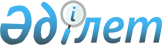 Об образовании избирательных участков
					
			Утративший силу
			
			
		
					Решение акима Аккольского района Акмолинской области от 18 апреля 2017 года № 3. Зарегистрировано Департаментом юстиции Акмолинской области 4 мая 2017 года № 5943. Утратило силу решением акима Аккольского района Акмолинской области от 29 ноября 2018 года № 5
      Сноска. Утратило силу решением акима Аккольского района Акмолинской области от 29.11.2018 № 5 (вводится в действие со дня официального опубликования).

      Примечание РЦПИ.

      В тексте документа сохранена пунктуация и орфография оригинала.
      В соответствии со статьей 23 Конституционного закона Республики Казахстан от 28 сентября 1995 года "О выборах в Республике Казахстан", на основании решения Акмолинской областной избирательной комиссии от 3 февраля 2014 года № 104 "Об установлении единой нумерации избирательных участков Акмолинской области", аким Аккольского района РЕШИЛ:
      1. Образовать избирательные участки на территории Аккольского района согласно приложению.
      2. Настоящее решение вступает в силу со дня государственной регистрации в Департаменте юстиции Акмолинской области и вводится в действие со дня официального опубликования.
      "СОГЛАСОВАНО":
      "18" 04 2017 года.
      "18" 04 2017 года.
      "18"04 2017 года.
      "18" 04 2017 года. Избирательные участки Аккольского района Избирательный участок № 99
      Сноска. Приложение – в редакции решения акима Аккольского района Акмолинской области от 13.02.2018 № 1 (вводится в действие со дня официального опубликования).
      Местонахождение: город Акколь, улица Маншук Маметовой 15, здание государственного учреждения "Аккольская средняя школа № 2" отдела образования Аккольского района.
      Границы: улица Чокана Валиханова - 26, 27, 29, 30, 31, 33, 34, 35, 36, 37, 40, 41, 47, 48, 49, 50, 51, 52, 53, 54, 55, 55/1, 56, 57, 58, 59, 60, 61, 62, 63, 63/2, 67, 68, 69, 69а, 70, 71, 72, 73, 76, 77, 79, 82, 84, 86, 87, 88, 89, 89/1, 89/2, 90, 91,92, 93, 94, 95, 96, 97, 98, 99, 100, 101, 108, 110; улица Островского - 1, 2, 2а/2, 3, 4, 5, 6/2, 7/1, 7/2, 8, 8/1, 8/2, 8/3, 9, 10, 11/1, 11/2, 13/1, 13/2, 14/1, 14/2, 15/1, 15/2, 16/1, 16/2, 17/1, 17/2, 18, 19, 20, 22, 24, 26, 28, 30, 32, 34, 38, 40, 42, 44, 46, 47/1, 47/2, 51, 55; улица Джамбула - 1/1, 1/2, 2/1, 2/2, 2а, 3/1, 3/2, 4/1, 4/2, 5/1, 5/2, 6/1, 6/2, 7/1, 7/2, 8/1, 8/2, 9/1, 9/2, 11/1, 11/2, 14, 15/1, 15/2; улица Абая - 24, 26, 29, 31, 32, 33, 35; улица Гоголя - 22, 23, 24, 27; улица Достык - 1, 3, 5, 7, 9, 10, 11, 12, 13, 14, 15, 16, 17, 18, 19, 20, 21, 22, 23, 24, 25; улица Луганского - 1, 3, 4, 5, 6, 7, 8, 10, 11, 12, 13, 15, 19, 21, 23, 25, 27; улица Строительная - 1, 2, 3, 4, 5, 6, 7, 8, 9, 10, 11, 12, 13, 15; улица Маншук Маметовой - 1, 2, 3, 3/1, 3/2, 4, 5, 6, 8, 9, 10, 12, 14, 16, 17, 17а, 18, 19, 20, 21, 22, 23, 24, 25, 26, 27, 28, 28/1, 30, 32, 36, 38, 40, 42, 44, 46, 48, 48/1, 50, 52, 54, 56, 58, 60; улица Улы кош; улица Бегельдинова - 22, 24, 26, 28, 30, 32, 36, 37, 38, 39, 40, 42, 43, 44, 45, 46, 47, 48, 52, 53, 54, 55, 56, 57, 60, 61, 63, 64, 66, 67, 69, 70, 71, 72, 73, 76, 77, 78, 80, 82, 84, 86, 88, 90, 91, 92, 93, 94, 96, 97, 99, 111, 103, 115, 121, 123, 125, 127, 127/2, 129, 133, 135, 136, 137, 139/1; общежитие Агротехнического колледжа – 10 - 1, 2, 14/1, 14/3, 14/4, 14/5. Избирательный участок № 100
      Местонахождение: город Акколь, улица Сагадата Нурмагамбетова 71, здание государственного коммунального казҰнного предприятия "Районный дом культуры" при отделе культуры и развития языков Аккольского района.
      Границы: улица Сагадата Нурмагамбетова - 72, 74, 76, 93, 97, 101, 103, 105, 108/1, 108/2, 109, 110, 111, 122, 124, 134, 136, 138; улица Абылайхана - 21, 22, 23, 25, 26, 27, 28, 30, 31, 32, 33, 34, 35, 38, 42, 43, 45, 47, 51, 52, 55, 56, 58, 59, 60, 62, 63, 64, 65, 65/1, 66, 67, 68, 72, 75, 77, 79, 80, 82, 83, 84, 89, 91, 92, 93, 94, 95, 97, 99, 100, 101, 102, 103, 105, 110, 112, 114, 116, 118, 120/1, 102/2, 122, 124; улица Чехова - 2, 4, 6, 7, 8, 9, 10, 11, 13, 14, 15, 15/1, 16, 17, 18, 19, 20, 21, 21/1, 21/2, 21/3, 24, 26, 27, 29, 31, 33, 34, 34/2, 34/3, 36, 36/1, 36/2, 37, 38, 42, 44/2, 44/1, 46, 48/1, 48/2, 50; улица Береговая - 1, 2, 3, 4, 5, 6, 7, 8, 9, 10, 11, 12, 13, 14, 15, 17, 18, 19, 23, 25, 29, 31, 33, 35, 37, 39, 41, 43, 45, 47, 49, 51, 53, 55, 57, 63, 65, 67, 69, 71, 73, 75, 79, 85; улица Коктал - 1, 2, 3, 4, 5, 6, 7, 8, 9, 10, 12, 15; улица Бегельдинова – 1, 2, 4, 12, 17, 19, 23, 27, 29; улица Абая - 3, 4, 6, 8, 15, 23; улица Сакена Сейфуллина - 10, 12, 18, 20, 21, 22, 24, 28, 29, 30, 31/1, 31/2, 33, 35, 37; улица Армандастар - 1, 3, 5, 7, 8, 9, 11, 12, 13, 14, 15, 16, 17, 18, 22; улица Интернациональная - 1, 2, 3, 4, 5, 6, 7, 8, 9, 10, 11, 12, 13, 14, 15, 16, 18, 19, 20, 21, 22, 23, 24, 25, 26, 27, 27/1, 29, 30, 31, 32, 33, 34, 35, 36, 40, 42; улица Горького - 1/1, 2, 3, 4, 5, 7, 9, 11, 12, 13, 16, 18, 19, 21, 22, 23, 24, 26, 29, 30, 31, 32, 33, 34, 35, 36, 37, 38, 39, 42, 43, 44, 45, 46, 47, 49, 50, 51, 52, 53, 54, 56, 58, 59, 60, 62, 63, 64, 65, 66, 67; улица Чокана Валиханова - 1, 1/1, 2, 3, 4, 5, 6, 8, 9, 10, 11, 12, 13, 14, 15, 17, 18, 19, 19а, 20, 21, 22, 23, 24, 25; улица Кайыма Мухамедханова - 1, 2, 3, 4, 5, 6, 7, 8, 9, 10, 11, 12, 13, 13/2, 14, 15; улица Богенбая – 1, 2, 3, 4, 5, 6, 7, 8, 9, 10, 11, 12, 13, 14, 14/1, 15, 15/1, 16, 16/1, 17, 18, 18/1, 20, 21, 22, 23, 24, 25, 26, 27, 28, 29, 30, 31, 32, 33, 34, 35, 36, 37, 39, 40, 41, 43, 44, 46, 47, 48, 49, 50, 51, 52/1, 53, 54, 55, 56, 57, 58, 59, 60, 61, 62, 63, 64, 65, 66, 87, 92; улица Кирдищева - 4, 5, 6, 7, 8, 9, 11/1, 12, 13, 14, 15, 16, 17, 18, 20, 22, 23, 24, 25, 26, 27/1, 27/2, 28, 29, 31, 32, 33, 35, 36, 37, 38, 39, 40, 41, 41/1, 42, 43, 44, 45, 45/1, 46, 48, 49, 50, 53, 54, 55, 57, 60, 61, 63, 65, 65/2, 67, 68, 69, 72, 74, 75; улица Желтоксан - 1, 2, 3, 4, 5, 8, 9, 10, 11, 12, 13, 14, 15, 17, 18, 19, 20, 21, 22, 23, 25, 26, 27, 28, 29, 30, 31, 32, 33, 34, 34/1, 36, 37, 38, 38/1, 39, 41/1, 41, 44, 45, 46/1, 47, 47/1, 49; улица Байсеитовой - 1, 2, 2/1, 2/2, 3, 4, 5, 6, 7, 8, 8/2, 8/6, 8/9, 9, 10/1, 10/2, 11, 12, 14/1, 14/2, 16, 16/3, 16/4, 17, 17/6, 18, 18/1, 19, 20, 20/2, 21, 22, 23, 25, 27, 29, 33, 34, 35, 39, 41, 45, 47. Избирательный участок № 101
      Местонахождение: город Акколь, улица Мира 10, здание государственного учреждения "Аккольская средняя школа № 1 имени Исакова Петра Михайловича Героя Советского Союза" отдела образования Аккольского района.
      Границы: улица Абылайхана - 107/1, 113, 115, 117, 118, 119, 120/1, 120/2, 121, 122, 123, 124, 125, 127, 128, 128/2, 129, 130, 131, 132, 133, 134, 134/1, 134/2, 135, 137, 138, 139, 140, 141, 143, 143/2, 144, 145, 146, 146/1, 146/2, 147, 148, 149, 150, 151, 151/1, 152, 153, 154, 156, 160, 160/1, 160/2, 161, 161/1, 162, 163, 164, 164/2, 165, 166, 167, 168, 169, 169/1, 169/2, 170, 171, 172, 172/1, 172/2, 173, 174, 175, 176, 177, 178, 179, 180, 181, 182, 183, 183/1, 184, 185, 187, 188, 189, 191, 192, 193, 194, 195, 196, 197, 199, 200, 201, 202, 203, 204, 205, 209, 211, 212, 213, 214, 216, 218, 220, 222, 224, 226, 228, 230, 232, 234, 236, 238, 240; улица Балуан Шолака - 1, 2, 3, 4, 4/1, 4/2, 5, 6, 6/1, 8, 9, 10, 10/1, 10/2, 11, 11/1, 11/2, 12, 12/2, 13, 13/1, 15, 15/3, 17, 17/1, 19, 19/1, 19/2; улица Богенбая - 67, 69, 71, 73, 75, 77, 78, 80, 81, 82, 85, 86, 87, 88, 89, 90, 91, 92, 93, 94, 95, 96, 97, 97/2, 98, 99, 99/1, 99/2, 100, 101, 101/1, 101/2, 102, 103, 103/2, 104, 105, 107, 112, 114, 120, 125, 128, 130, 132, 134, 136, 138, 140, 142, 144, 146, 148, 148/1, 148/3, 150, 152; улица Чокана Валиханова – 105, 109, 112, 113, 114, 115, 116, 117, 118, 120, 124, 125, 126, 128, 129, 130, 131, 132, 134, 135, 137, 139, 140, 141, 143, 145, 146, 147, 148, 149, 150, 151, 152, 153, 154, 156, 157, 159, 160, 161, 162, 164, 165, 165/1, 165/2, 167, 167/1, 167/2, 168, 170, 172, 174, 176, 178, 182, 183, 183/1, 184, 185/1, 185/2, 186, 187, 191/1, 193, 193/1, 195, 196, 198, 199, 200, 200/1, 202, 204, 208, 210, 212, 214, 216, 218, 220, 222, 224, 226, 228; улица Каукена Кенжетаева - 1, 2, 3, 5, 7, 8/1, 8/2, 11, 13/1, 13/2, 14/1, 14/2, 14а, 15/1, 15/2, 16, 17, 18, 21, 24, 25, 26, 27, 28, 29, 31, 32, 33, 34, 35, 36, 37, 38, 39, 40, 42, 44, 47, 48, 49, 50, 51, 54, 54А, 54/2, 55/2, 56, 57, 57а, 58, 61, 61/1, 63, 63А, 64, 65, 66, 67, 68, 69, 71, 72, 73, 74, 75, 77, 76, 78, 82, 84, 86, 90, 92, 94, 96, 98, 100, 102, 104; улица Моншактинская – 1, 2, 2а-2, 2/1, 3, 4, 5, 7, 9, 10/1, 11, 13, 14, 15, 16, 17, 18, 20, 21, 21/1, 22, 24, 26, 28, 30, 32, 34, 36, 37, 38, 39, 40, 41, 42, 43, 44, 44/2, 45, 45/1, 45/2, 45/4, 45/5, 45/6, 50, 50/2, 54, 54/1, 54/2, 54/3, 54/4, 56, 58, 60, 63, 65, 65/1, 65/2, 67, 67/1, 77/2, 79, 104; улица Онтустик; улица Баубека Булкышева - 2, 3, 4, 5, 6, 7, 8, 9, 10, 11, 12, 13, 14, 15, 16, 17, 18, 19, 20, 21, 22, 24-1, 29, 30, 31, 33, 32, 34, 36, 38; улица Спутник – 1, 2, 3, 4, 5, 6, 7, 8, 9, 10, 11, 12, 13, 14, 14/1, 15, 17, 17/1, 18, 19, 19/1, 19/2, 20, 21, 22, 23, 25, 26, 26/1, 27, 28, 30, 103, 105, 106; улица Мира - 2а/1, 2а/2, 2/1, 2/2, 6/1, 6/2 10/1; улица Интернациональная - 3, 8, 13, 18, 20, 21, 23, 30, 32, 36, 37, 39, 40, 41, 43, 47, 48, 49, 50, 51, 52, 53, 54, 55, 56, 57, 58, 59, 60, 61, 62, 63, 64/1, 65, 66, 67, 68, 69, 70, 71, 73, 74, 75, 77, 78, 80, 81, 82, 83, 84, 85, 86, 87, 88, 89, 90, 91, 92, 93, 95, 96, 98, 99, 99/1, 99/2, 100, 101, 101/1, 102, 103, 104, 105, 106, 107, 108, 110; улица Сагадата Нурмагамбетова –153, 155, 157, 159, 161, 163, 165, 167, 169, 171, 173, 175, 177, 179, 181, 185, 191, 193, 197, 197/1, 197/2, 199; улица Жастар - 1, 3, 4, 5, 9, 15, 16, 16/1, 17, 18, 19, 20, 21, 23, 23/1; казарма-390 километр - 2, 2/1, 3, 4. Избирательный участок № 102
      Местонахождение: город Акколь, улица Сагадата Нурмагамбетова 174, здание коммунального государственного учреждения "Аккольская детско-юношеская спортивная школа" отдела физической культуры и спорта Аккольского района.
      Границы: улица Сагадата Нурмагамбетова – 203, 209, 211; улица Шанырак; улица Пушкина - 1, 1а/1, 1а/2, 1/3, 1/5, 2, 2/3, 1/4, 2/5, 2/6, 4, 6, 7, 8, 9, 10, 11, 13, 14, 17, 18, 19, 20, 21, 22, 23, 24, 25, 27, 28, 29, 31, 33, 34, 35, 37, 38, 39, 40, 40/1, 41, 43, 44, 45, 46, 47, 48, 49, 51, 52, 53, 57, 58, 60, 62, 63, 65, 66, 68, 69, 70, 71, 72, 74, 75, 76, 77, 78, 80, 85, 87, 88, 90, 91, 93, 95, 97, 98, 99, 100, 101, 102, 103, 104, 105, 106, 107, 108, 109, 110, 112, 114, 116, 117, 118, 119, 120, 121, 123, 124, 125, 126, 127, 128, 129, 130, 131, 132, 134, 135, 136, 137, 138/1, 138/2, 140, 141, 142, 143/1, 143/2, 144, 145/1, 145/2, 146, 147, 148, 149, 150, 151, 152, 153, 154, 154а, 155, 156а, 156/1, 157, 159, 160, 161, 162, 163, 164, 165/1, 165/2, 166, 166/1, 167, 167/3, 168, 168а, 170, 174б, 175, 176, 178, 179, 185, 187, 189, 191, 195, 197, 199, 201; Школа-интернат - 1, 2, 3; улица Майкутова - 1, 1а, 1б, 1/1, 1/2, 2, 2а, 2/2, 2/4, 2/9, 3, 4, 4/2, 5, 6, 6/1, 6/2, 7, 9, 11, 11а, 11б, 12, 13, 17, 19, 21, 23, 25, 31, 33, 35, 39, 41, 43, 47, 51, 53, 55, 57, 59, 61, 63, 67, 69, 71, 73, 77, 81, 83, 85, 89, 91, 91/1, 91/2, 93, 93/1, 95, 95/1, 97, 97/1, 99, 99/1, 101/1, 103, 103/1, 105; улица Лесная - 1, 3, 5, 6, 7, 8, 12, 14, 18, 24, 26, 28, 30, 32, 34, 36; улица Муратбаева - 2, 3, 5, 7, 12; улица Астана - 4, 5, 6, 7, 8, 8/2, 9, 10, 13, 22А; дома детского оздоровительного лагеря "Энергетик", дома детского оздоровительного лагеря "Рассвет"; переулок Госнитиевский - 1/1, 3, 5, 8,11, 12, 14, 16, 17, 18, 22, 24, 26, 28, 30, 32, 34; переулок Заводской - 1, 2, 3, 4, 5, 6, 7, 8, 9, 10, 11, 13, 15, 17, 19, 21, 23, 25, 27, 29, 31; переулок Опытнозаводской - 2, 3, 4, 5, 6, 7, 8, 9, 10, 11, 13, 15, 17, 19, 21, 23, 25, 27, 29, 31; переулок Ыбырая Алтынсарина - 2, 3, 4, 5, 7, 8, 10, 11, 12, 13, 17, 21, 27, 29, 31, 33, 35, 41, 43, 45, 47, 49, 51, 53, 59, 61, 63; микрорайон Астана. Избирательный участок № 103
      Местонахождение: город Акколь, улица Сагадата Нурмагамбетова 144, здание государственного коммунального казҰнного предприятия "Межшкольный учебный производственный комбинат" при отделе образования Аккольского района.
      Границы: улица Сагадата Нурмагамбетова - 121, 123, 125, 127, 129, 131, 133, 135, 137, 139, 140, 141, 142, 143, 145, 147, 148, 149, 151; улица Горького – 70, 72, 73, 74, 75, 77, 78, 79, 80, 81, 82, 83, 84, 86, 88, 89, 90, 91, 92, 93, 96, 97, 98, 99, 100, 101, 102, 103, 104, 106, 107, 108, 110, 111, 112, 113, 114, 116, 117, 118, 119, 121, 122, 123, 125, 126, 127, 128, 130, 131, 134, 137, 138, 140, 142, 144, 131, 133, 135, 137, 138, 139, 141, 143, 145, 146, 147, 148, 149, 150, 151, 152, 153, 154, 155, 156, 156/1, 156/2, 157, 158, 159, 162, 163, 164, 165, 166, 167, 168, 170, 171, 172/1, 172/2, 173, 174/1, 174/2, 175, 176; улица Исакова - 1, 2, 3, 4, 5, 6, 6/1, 6/2, 7, 7/1, 7/2, 8, 9, 9/1, 9/2, 10, 15/1, 15/2, 16, 17, 20, 22, 23, 23/1, 23/2, 24, 25, 25/1, 25/2, 26, 27, 29, 29/1, 29/2, 30, 31/1, 31/2, 32, 34, 35/1, 35/2, 36, 40, 42, 42/1, 42/2, 44, 45/1, 45/2, 46, 48, 52, 56, 58; улица Парковая - 1, 2, 3, 5, 6/1, 6/2, 7/1, 7/2, 8, 8/1, 8/2, 9/1, 9/2, 10, 12, 13, 14, 15/1, 15/2, 16, 17, 19, 21, 22, 23, 24, 26, 27, 28, 30, 31, 31/1, 32, 32/1, 33, 33/1, 34, 35, 35А/1, 35А/2, 35/1, 36, 37, 38, 39, 40, 41, 42/1, 42/2, 43, 45, 47, 49, 51, 53, 55, 57, 59, 61, 63, 65; улица Кирдищева - 75/1, 75/2, 81, 83, 83/2, 86/3, 87; улица Мира - 7, 7/1, 7/2, 10, 11, 12, 13, 15, 16, 17, 19, 21, 22, 23, 24, 26, 27, 31, 33, 34, 35, 36, 37, 38, 39, 40, 41, 42, 44, 45, 46, 48, 49, 50, 51, 53, 54, 55, 56, 56а, 57, 58, 59, 60, 62, 64, 65, 65/1, 65/2, 66, 67, 69, 70, 71, 73, 74; улица Первомайская – 44, 46, 48, 50, 52, 54, 56. Избирательный участок № 104
      Местонахождение: город Акколь, улица Гагарина 27/1, здание республиканского государственного учреждения "Аккольское районное управление охраны общественного здоровья Департамента охраны общественного здоровья Акмолинской области".
      Границы: улица Гагарина - 1, 2, 4, 5, 6, 7, 7/1, 8, 9, 10, 11, 12, 13/1, 13/2, 13/3, 14, 15, 16, 17, 18, 19, 20, 21, 22, 23, 25, 27, 27/3, 28, 29, 29/1, 30, 31, 31/1, 31/2, 31/3, 31/4, 31/5, 32, 34, 36, 38, 40, 42; улица Сатпаева - 1/1, 1/2, 2, 3/1, 3/2; улица Алии Молдагуловой - 1, 2, 2/2, 3, 5, 8/1, 8/2, 9, 9/1, 9/2, 10, 12, 14, 16, 18, 24; улица Ремзаводская - 1, 2, 3, 4, 5, 6/1, 6/2, 7, 8, 9, 9/1, 9/2, 10, 11, 12, 13, 14, 15, 16, 17, 18, 19, 20, 22, 24, 26, 28, 30; улица Береке - 1, 2, 4, 6, 7, 8, 9, 10, 12, 13, 14, 15, 16, 17, 18, 19, 19/1, 20, 22, 24, 26, 30, 34, 36, 38, 40, 42, 44, 50; улица Кулагер - 4, 5, 6, 7, 10, 11, 12, 14, 15, 16, 17, 18, 20, 21, 22, 22/1, 22/2, 24, 25, 27, 29, 35, 38, 40, 42, 44, 46, 48, 49, 50, 52, 54, 55, 56, 57, 58, 59, 61, 63, 65, 69, 71, 73, 75, 77, 79; улица Акниет - 2, 3, 4/1, 4/2, 5, 6/1, 6/2, 7, 8/1, 8/2, 9, 10, 11, 14, 15, 16, 17, 18, 20/1, 22, 23, 24, 25, 26, 27, 28, 29, 30, 32, 33, 34, 35, 37, 39, 43, 45; улица Исатая - 1, 2, 5, 6, 7, 14, 16, 20, 24, 26, 28, 30, 32, 34, 36, 38, 40, 44, 46, 48, 50, 52, 54, 56, 58, 62, 64, 66, 68, 70, 72; улица Панфилова - 1, 2, 3, 4, 5/1, 5/2, 6, 7/1, 7/2, 8, 9/1, 9/2, 10, 11/1, 11/2, 13, 14, 15/1, 15/2, 16, 17, 17а, 18, 19/1, 19/2, 19а, 21/1, 21/2, 23/1, 23/2, 25, 27, 29, 30, 31, 32, 33, 35, 37; улица Кирдищева – 91, 93, 95, 111, 111/1, 113, 113/1; улица Горная - 1, 2, 3, 4, 5, 6, 7, 10, 12, 14, 18, 19, 19/1, 20а, 20/1, 20/2, 21, 23, 24, 25, 26, 27, 28, 31, 32; улица Домбыралы – 1, 1/1, 2, 3, 4, 5, 6, 7, 8, 8/1, 9, 9/1, 10, 11, 12, 13, 14, 15, 16, 17, 18, 19, 20, 21, 21/1, 22, 23, 23/1, 24, 27, 28, 29, 30, 31, 31/1, 31/2, 31/3, 32, 33, 34, 35, 36, 37, 38, 39, 40, 41, 42, 44, 46, 48, 50, 52, 54, 56, 56/2, 58, 60, 100, 104, 105, 130, 133; улица Пушкина - 156, 158, 169, 169а, 171; улица Сагадата Нурмагамбетова – 150, 152; улица Жибек жолы – 1, 2, 3, 4, 5, 6, 8, 9. Избирательный участок № 105
      Местонахождение: город Акколь, улица Привокзальная 6, здание государственного учреждения "Аккольская средняя школа № 4" отдела образования Аккольского района.
      Границы: улица Энгельса - 4, 6, 8, 9, 10, 11, 14, 16, 17, 18, 19, 20, 21, 22, 23, 24, 25/1, 26, 27, 28, 29, 30, 31, 31/1, 32, 32/1, 33; улица Горная - 34, 37, 38, 39, 40, 41, 42, 43, 44, 45, 46, 47, 47/1, 48, 48/1, 49, 51, 52, 53, 54, 55, 56, 57, 58, 59, 60, 61, 62, 63, 64, 65, 65/1, 66, 67/1, 67/2, 68, 69/1, 69/2, 70, 71, 71/2, 72, 73, 73а, 74, 75, 77; улица Тихая - 1, 4, 5, 6, 7, 8, 9, 10, 11, 12, 14, 15, 16, 17, 18, 20, 22; улица Беимбета Майлина - 1, 2, 3, 5, 6, 7, 8, 10, 11, 12, 13, 14, 15, 16, 17, 18, 19, 20; улица Северная - 1, 2, 3, 5, 6, 7, 7/1, 8, 9, 10, 11, 12, 15, 16, 17, 18, 19, 20, 21, 22, 23, 24, 25, 26, 27, 28, 29, 30, 31, 32, 33, 34, 35, 36, 37, 38, 40, 41, 42, 43, 47, 49, 51, 52, 53, 54, 55, 57, 58, 59, 60, 61, 62, 63, 65, 65а, 66, 67, 67/1, 68, 69, 70, 71, 72, 73, 74, 75, 80, 82, 84, 86, 88, 90, 91, 92, 93, 94, 95, 96, 97, 98, 99, 100, 101, 102, 103, 104, 105, 106, 107, 108, 109, 110; улица Мухтара Ауезова - 2, 3, 4, 5, 5/1, 6, 7, 8, 9, 11, 12, 13, 14, 15, 16, 18, 19, 20, 21, 22, 23, 24, 25, 26, 27, 28, 29, 30, 31, 32, 35, 36, 38, 40, 41, 42, 43, 44, 45, 46, 48, 49, 50, 53, 55, 57, 59, 61, 63, 65, 67; улица Тауелсиздик - 1, 2, 3, 5, 6, 7, 8, 9, 10, 12, 13, 14, 15, 17, 18, 21, 22, 23, 25, 26, 27, 28, 29, 31, 32, 33, 34, 35, 36, 38, 39, 40, 41, 42, 45, 46, 47, 48, 49, 50, 51, 52, 53, 54, 55, 56, 57, 58, 59, 61/1, 63, 65, 67, 69, 70, 73, 75, 79, 81; улица Школьная - 1, 2, 3, 4, 5, 6, 7, 8, 9, 10, 11, 12, 13, 15, 16, 17, 20, 23, 37, 39, 40, 41, 42, 43, 45, 46, 47, 48, 49, 50, 51, 52, 53, 54, 55, 56, 57, 58, 59, 60, 61, 62, 63, 65, 66, 67, 68, 69, 70, 71, 72, 73, 74, 75, 76, 77, 78, 79, 80, 81, 82, 83, 84, 85, 86, 87, 88, 89, 91, 92, 93, 94, 96, 98, 99,100, 101, 102, 103, 106, 107, 109, 111, 112, 113, 114, 115, 116, 117, 118, 119, 120, 121, 122; переулок Школьный - 1, 2, 3, 4, 6, 7, 8, 9, 11, 12, 13, 14, 15, 16, 18, 19, 20, 21, 22, 23, 24, 25, 26, 28, 29, 30; переулок Горный - 1, 2, 4/1, 4/2; улица Станционная - 1, 2, 3, 4, 5, 7, 11, 13, 15, 17, 21, 23, 25, 27, 41, 51, 53, 55, 57, 59, 61, 63, 65, 73, 75, 77, 79, 81, 83, 85, 91, 93, 95, 97, 99, 105; улица Привокзальная - 1, 3, 5, 7, 10, 12, 14, 15, 16а, 19, 22, 24, 25, 26, 27, 28, 30, 31, 32, 33, 34, 34/1, 34/2, 35, 36, 38, 39, 40, 41, 41/1, 42, 43, 44, 46, 47, 48, 50, 52, 54, 56, 58, 59/1, 60, 62, 68, 98; улица Орлеу; улица Кирдищева - 84, 86, 87, 88, 89, 90, 117, 119, 121, 123, 125, 126, 127, 129/1, 129/2, 135, 137, 139, 141; улица Шегебая Узакбаева – 61б, 61а, 65, 71, 73, 81, 85, 89, 91, 97, 99, 101, 103, 105, 107, 113, 119, 121, 125, 126, 127, 129, 158, 160, 162, 166, 168, 170, 172, 174, 180, 182/1, 182/2, 184, 186, 192, 194, 196, 198, 199, 200, 204, 206, 208, 214, 220, 222, 224, 228, 238, 240, 244, 246, 248, 252, 254, 256, 258, 262, 264, 266, 268, 270, 272, 276, 278, 290, 296, 298; улица Илияса Жансугурова - 3, 6, 8, 9, 11, 15, 17, 19, 20, 27, 30, 33, 34, 35, 36, 38, 40, 41, 42, 43, 44, 45, 49, 51, 56; улица Домбай - 1б, 2, 3, 4, 6, 8, 9, 10, 11, 12, 13, 15, 17; улица Темир жол - 1/1, 1/2, 2/1, 2/3, 2/4, 2/5, 7. Избирательный участок № 106
      Местонахождение: город Акколь, улица Шегебая Узакбаева 21, корпус 1, здание государственного учреждения "Аккольская районная территориальная инспекция Комитета ветеринарного контроля и надзора" Министерства сельского хозяйства Республики Казахстан.
      Границы: улица Шегебая Узакбаева - 1, 3, 4, 5, 6, 7, 8, 9, 11, 12, 13, 14, 15, 16, 17, 20, 21, 22, 23, 26, 30, 33, 34, 35, 36, 37, 38, 39, 40, 42, 44, 45, 47, 48, 49, 50, 51, 52, 53, 54, 57, 58, 59, 60, 62, 66, 68, 70, 80/1, 80/2, 82, 84, 88, 94, 96, 98, 100, 106, 108, 112, 114, 120, 126, 128, 130, 132, 136, 138, 142; улица Береговая - 24, 26, 30, 32, 34, 36, 38, 40, 44, 46, 50, 52, 54, 60, 64, 66, 68, 72, 74, 76, 78, 80, 82, 84, 91, 92, 93, 94, 95, 96, 97, 98, 99, 101, 101/1, 101/2, 103, 105, 107, 109, 113, 115, 119, 123, 127/1, 127/2, 129, 131, 133, 135, 137, 141, 147, 151, 153, 155, 159, 161, 163, 167, 173, 175, 179, 181, 185, 187, 191, 197, 199; улица Хамита Ергалиева - 1, 2, 3, 4, 5, 6, 7, 8, 9, 10, 11, 12, 13, 14, 16, 18, 20, 22, 24, 28, 30, 32, 33, 34, 34/1, 36, 38, 39, 40, 41, 43, 46, 47, 48, 49, 50, 52, 53, 54, 55, 56, 58, 60, 61, 63, 67, 69, 70, 71, 72, 74, 75, 76, 77, 78, 79, 80, 81, 82/1, 82/2, 84/1, 84/2, 84/3, 84/4, 83, 85, 87, 90, 91, 92, 93, 100, 102, 109, 110, 111, 113, 115, 119, 122, 123, 126, 127, 129, 131, 132, 133, 134, 136, 137, 139, 141, 142, 144, 145, 147, 151; улица 1 Шегебая Узакбаева - 1; улица 2 Шегебая Узакбаева - 1, 2, 3, 4, 6, 10, 11; улица 3 Шегебая Узакбаева - 1, 2, 3, 4, 5, 7; улица 4 Шегебая Узакбаева - 1, 2; улица Первомайская – 24, 26, 28, 30, 32, 34, 35, 36, 37, 38, 39, 40, 41, 42, 42/1, 42/2, 43, 45, 47, 49, 50/1, 50/2, 51, 53; улица Акжол - 1, 3, 7, 15, 17, 19, 21; улица Сакена Сейфуллина - 2, 2/1, 2/3, 4. Избирательный участок № 107
      Местонахождение: город Акколь, улица Сагадата Нурмагамбетова 11, здание государственного коммунального казҰнного предприятия "Детский сад № 1" отдела образования Аккольского района.
      Границы: улица Сагадата Нурмагамбетова - 1, 1а, 1/1, 1/2, 2, 3, 3/3, 3/5, 5, 6, 7, 9, 10, 12, 13, 14, 16, 18, 20, 22, 24, 28, 30, 34, 36, 40, 42, 44, 45, 46, 47, 49, 51, 52, 53, 54, 55, 56, 58, 60, 62, 63, 64, 65, 66, 70; улица Жайыка Бектурова - 1/1, 1/2, 1а/1, 1а/2, 3, 4, 5а/1, 5а/2, 6/1, 6/2, 8, 9, 11, 13, 14, 15, 16, 17, 18, 19, 20, 21, 22, 24/1, 24/2, 25, 26, 27, 27/1, 28, 28/1, 28/2, 32, 54; улица Жана ел; улица Жеруйык; улица Қурылыс; улица Булавского - 1, 2, 3, 4, 5, 6/1, 6/2, 7, 7/1, 7/2, 8/1, 8/2; улица Иманова - 1, 1/1, 1/3, 1/5, 3, 5, 7, 9, 11; улица Толе Би - 1/1, 1/2, 2, 2а/1, 2а/2, 2/1, 2/2, 3/1, 3/2, 4, 5/1, 5/2, 6, 7/1, 7/2, 8, 9, 9/1, 9/2, 10, 11/1, 11/2, 12, 14, 15, 16, 20, 21, 22, 23, 24, 25, 26, 27, 28, 29, 30, 31, 32; улица Абылайхана - 1/1, 1/2, 1/3, 2, 4, 6а, 8, 10, 11, 13, 15, 17, 18, 20; улица Первомайская – 2, 3, 4, 5, 6, 7, 8, 9, 10, 11, 12, 12а, 13, 14, 15, 16, 17, 18, 18/1, 19, 20, 21, 22, 23, 25, 27, 29. Избирательный участок № 108
      Местонахождение: село Аккольский лесхоз, здание государственного учреждения "Основная школа имени Мичурина" отдела образования Аккольского района.
      Границы: село Аккольский лесхоз, разъезд № 29, разъезд 30. Избирательный участок № 109
      Местонахождение: село Ерназар, здание Ерназарской сельской библиотеки государственного учреждения "Централизованная библиотечная система" отдела культуры и развития языков Аккольского района.
      Границы: село Ерназар. Избирательный участок № 110
      Местонахождение: село Радовка, здание государственного учреждения "Радовская начальная школа" отдела образования Аккольского района.
      Границы: село Радовка Избирательный участок № 111
      Местонахождение: село Жалгызкарагай, улица Орталык 19, здание государственного учреждения "Средняя школа-сад имени Кирдищева" отдела образования Аккольского района.
      Границы: село Жалгызкарагай, село Кайнар. Избирательный участок № 112
      Местонахождение: село Тастыадыр, улица Алии Молдагуловой 4, здание Лидиевского медицинского пункта государственного коммунального казенного предприятия "Аккольская центральная районная больница" при управлении здравоохранения Акмолинской области.
      Границы: село Тастыадыр. Избирательный участок № 113
      Местонахождение: село Азат, улица Алаш 4а, здание государственного учреждения "Азатская средняя школа" отдела образования Аккольского района.
      Границы: село Азат. Избирательный участок № 114
      Местонахождение: село Кына, улица Болашак 11, здание государственного учреждения "Искровская средняя школа" отдела образования Аккольского района.
      Границы: село Кына. Избирательный участок № 115
      Местонахождение: село Карасай, улица Магжана Жумабаева 6/1, здание государственного учреждения "Одесская средняя школа" отдела образования Аккольского района.
      Границы: село Карасай. Избирательный участок № 116
      Местонахождение: село Минское, улица Ибрая Алтынсарина 1а, здание государственного учреждения "Минская средняя школа" отдела образования Аккольского района.
      Границы: село Минское, село Селета. Избирательный участок № 117
      Местонахождение: село Новорыбинка, улица Стрельцова 12, здание Новорыбинского сельского дома культуры государственного коммунального казҰнного предприятия "Районный дом культуры" при отделе культуры и развития языков Аккольского района.
      Границы: село Новорыбинка. Избирательный участок № 118
      Местонахождение: село Курылыс, улица Болашак 3, здание государственного учреждения "Курлысская основная школа" отдела образования Аккольского района.
      Границы: село Курылыс. Избирательный участок № 119
      Местонахождение: село Караозек, улица Ардагер 6, здание государственного учреждения "Средняя школа имени Айтпая Кусаинова" отдела образования Аккольского района.
      Границы: село Караозек. Избирательный участок № 120
      Местонахождение: село Енбек, улица Студенческая 5, здание государственного учреждения "Енбекская средняя школа-сад" отдела образования Аккольского района.
      Границы: село Енбек. Избирательный участок № 121
      Местонахождение: село Подлесное, улица Лесная 25, здание Подлесненского медицинского пункта государственного коммунального казенного предприятия "Аккольская центральная районная больница" при управлении здравоохранения Акмолинской области.
      Границы: село Подлесное. Избирательный участок № 122
      Местонахождение: село Рамадан, улица Бейбитшилик 18, здание государственного учреждения "Кировская основная школа" отдела образования Аккольского района.
      Границы: село Рамадан. Избирательный участок № 123
      Местонахождение: село Урюпинка, улица Кенесары 58, здание государственного учреждения "Урюпинская средняя школа" отдела образования Аккольского района.
      Границы: село Урюпинка. Избирательный участок № 124
      Местонахождение: село Ерофеевка, улица Мухтара Ауэзова 19, здание государственного учреждения "Ерофеевская начальная школа" отдела образования Аккольского района.
      Границы: село Ерофеевка. Избирательный участок № 125
      Местонахождение: село Малоалександровка, улица Абая Кунанбаева 21, здание государственного учреждения "Мало-Александровская основная школа" отдела образования Аккольского района.
      Границы: село Малоалександровка. Избирательный участок № 126
      Местонахождение: село Амангельды, улица Ибрая Алтынсарина 2, здание государственного учреждения "Амангельдинская средняя школа" отдела образования Аккольского района.
      Границы: село Амангельды. Избирательный участок № 127
      Местонахождение: село Талкара, улица Шамши Калдаякова 8/1, здание сельского клуба.
      Границы: село Талкара, коммунальное государственное учреждение "Центр социального обслуживания "Камкор" акимата города Астаны". Избирательный участок № 128
      Местонахождение: село Наумовка, улица Ибрая Алтынсарина 19, здание Наумовского сельского дома культуры государственного коммунального казҰнного предприятия "Районный дом культуры" при отделе культуры и развития языков Аккольского района.
      Границы: село Наумовка. Избирательный участок № 129
      Местонахождение: село Виноградовка, улица Мектеп 1, здание государственного учреждения "Виноградовская основная школа" отдела образования Аккольского района.
      Границы: село Виноградовка. Избирательный участок № 130
      Местонахождение: село Орнек, улица Даулетбая Ахметжанова 34, здание государственного учреждения "Орнекская средняя школа" отдела образования Аккольского района.
      Границы: село Орнек. Избирательный участок № 131
      Местонахождение: село Домбыралы, улица Азат 21, здание государственного учреждения "Средняя школа-сад имени Горького" отдела образования Аккольского района.
      Границы: село Домбыралы. Избирательный участок № 132
      Местонахождение: село Кенес, улица Женис 28, здание государственного учреждения "Кенесская основная школа" отдела образования Аккольского района.
      Границы: село Кенес. Избирательный участок № 133
      Местонахождение: село Малый Барап, улица Сакена Сейфуллина 11, здание государственного учреждения "Барапская основная школа" отдела образования Аккольского района.
      Границы: село Малый Барап, село Красный Горняк.
					© 2012. РГП на ПХВ «Институт законодательства и правовой информации Республики Казахстан» Министерства юстиции Республики Казахстан
				
      Аким района

Т.Едигенов

      Председатель Аккольской
районной территориальной
избирательной комиссии

А.Долгов

      Главный врач государственного
коммунального казенного
предприятия "Аккольская центральная
районная больница" при управлении
здравоохранения Акмолинской области

Б.Жунусов

      Руководитель государственного учреждения
"Аккольская районная территориальная 
инспекция Комитета ветеринарного
контроля и надзора" Министерства сельского
хозяйства Республики Казахстан

А.Салыбеков

      Руководитель республиканского
государственного учреждения
"Аккольское районное управление
по защите прав потребителей
Департамента по защите прав
потребителей Акмолинской области
Агентства Республики Казахстан по
защите прав потребителей"

М.Семеренко
Приложение
к решению акима Аккольского
района от "18" апреля2017 года
№ 3